DTVKit Governing Board Meeting 18/11/2014 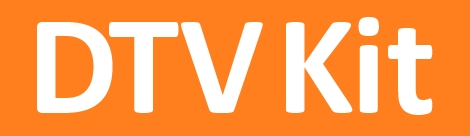 Present:  Amy Cleary, Paul Martin, Paul CoxNext Meeting :  TBCAnnouncementsThe 2015-16 annual membership fees have been agreed and remain set at $15,000 USD. Minutes should be circulated before the next meeting and approved by email. The minutes will be published on the website once approved.ApologiesRichard Smith ItemsChange log for the membership agreement was distributed prior to the meeting for GB approval. Each change discussed in more detail at the meeting for any clarification. Decision:  Agreed in principal that the changes were valid as discussed in previous meeting.  Action:  Amy to email GB members the red-line document for approval by Friday 28th November. Once approved, send to other members with 30 days to object.  AOBNothing further to discuss. 